Students Feedback on SyllabusDivision of students streamwise who provided feedback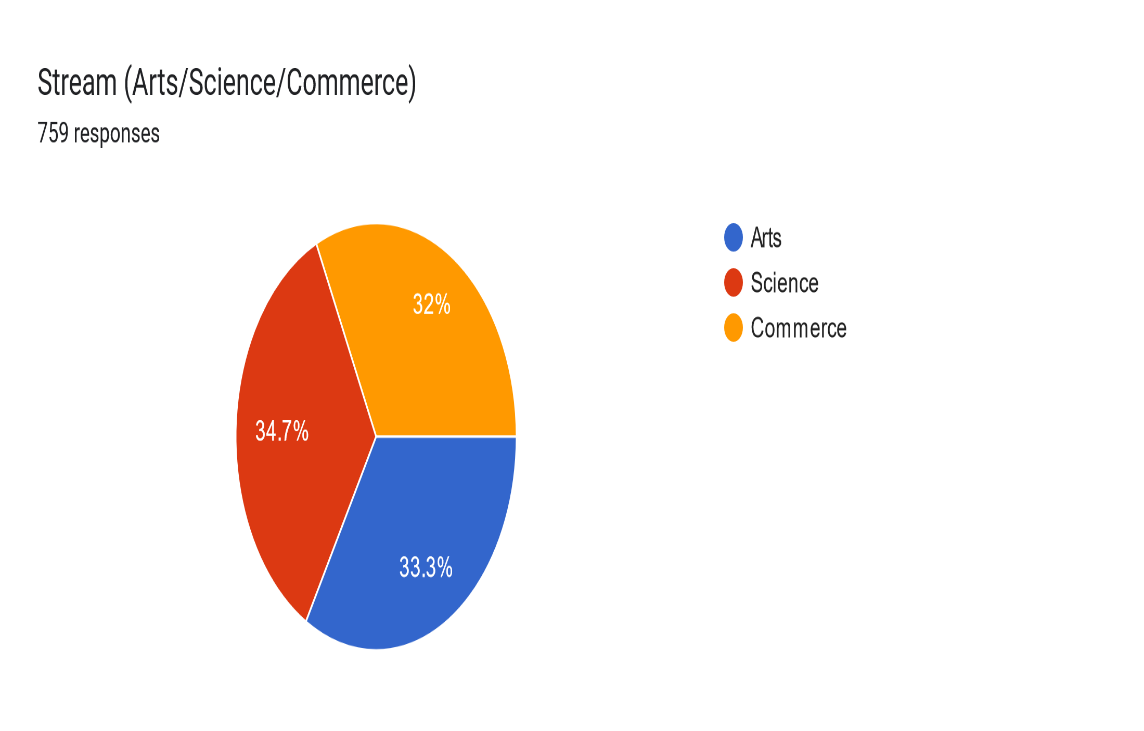 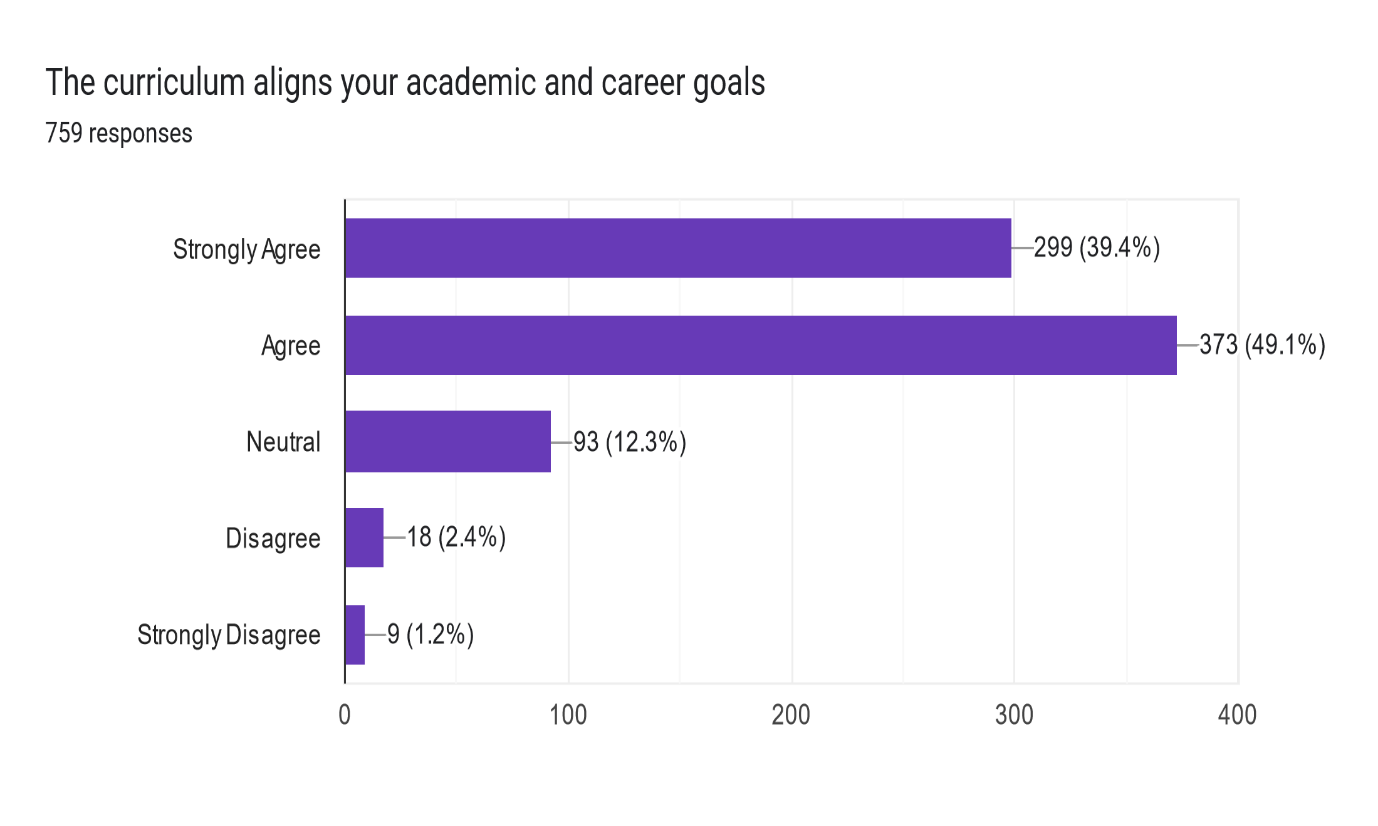 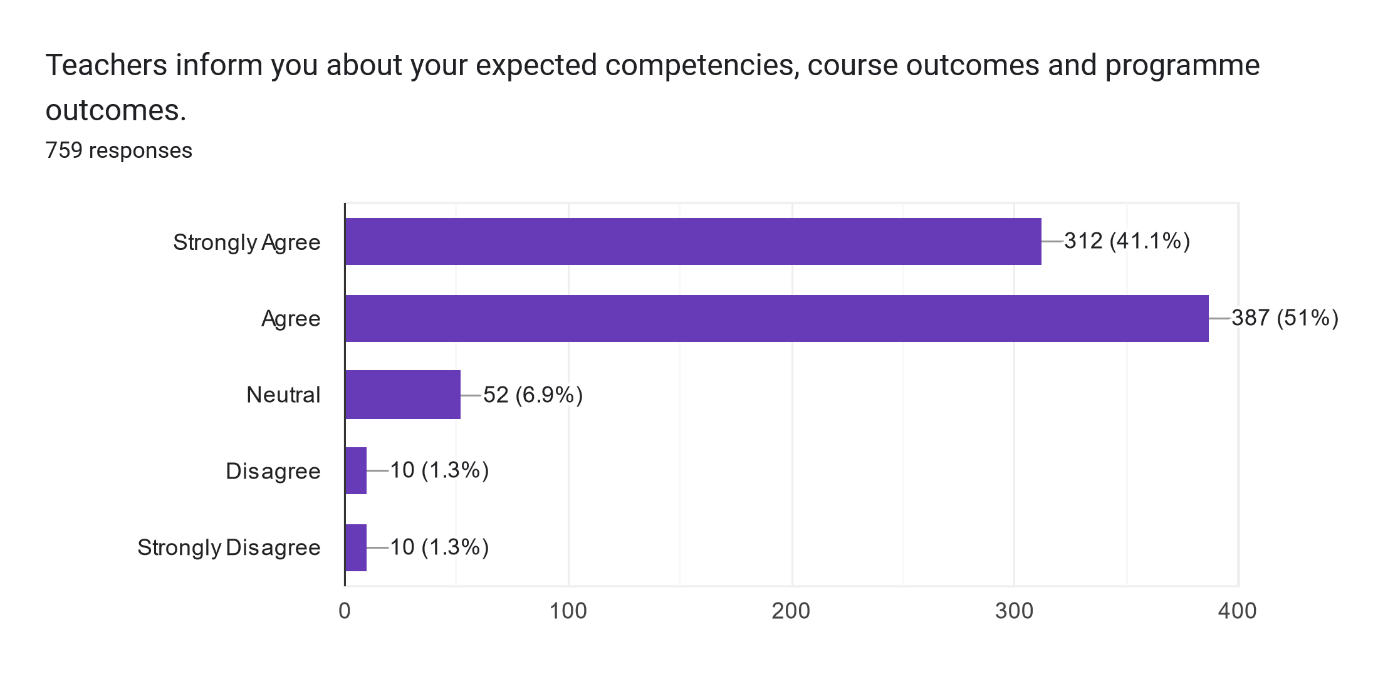 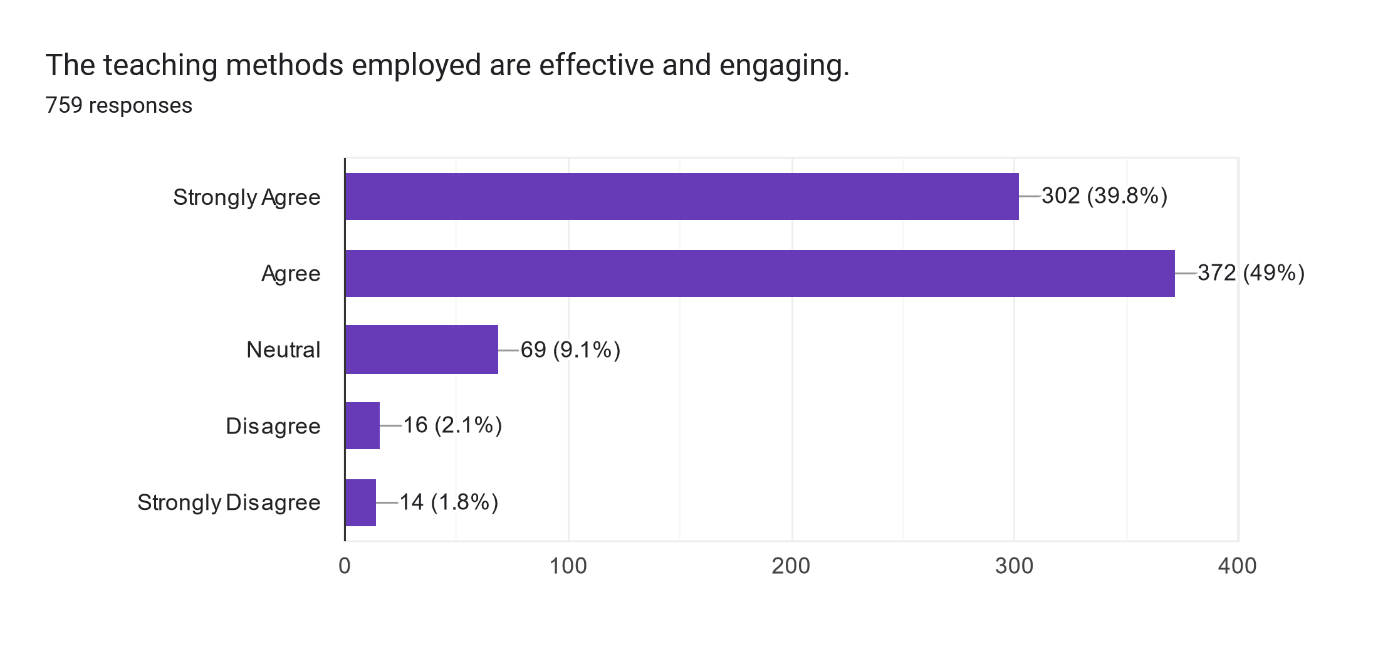 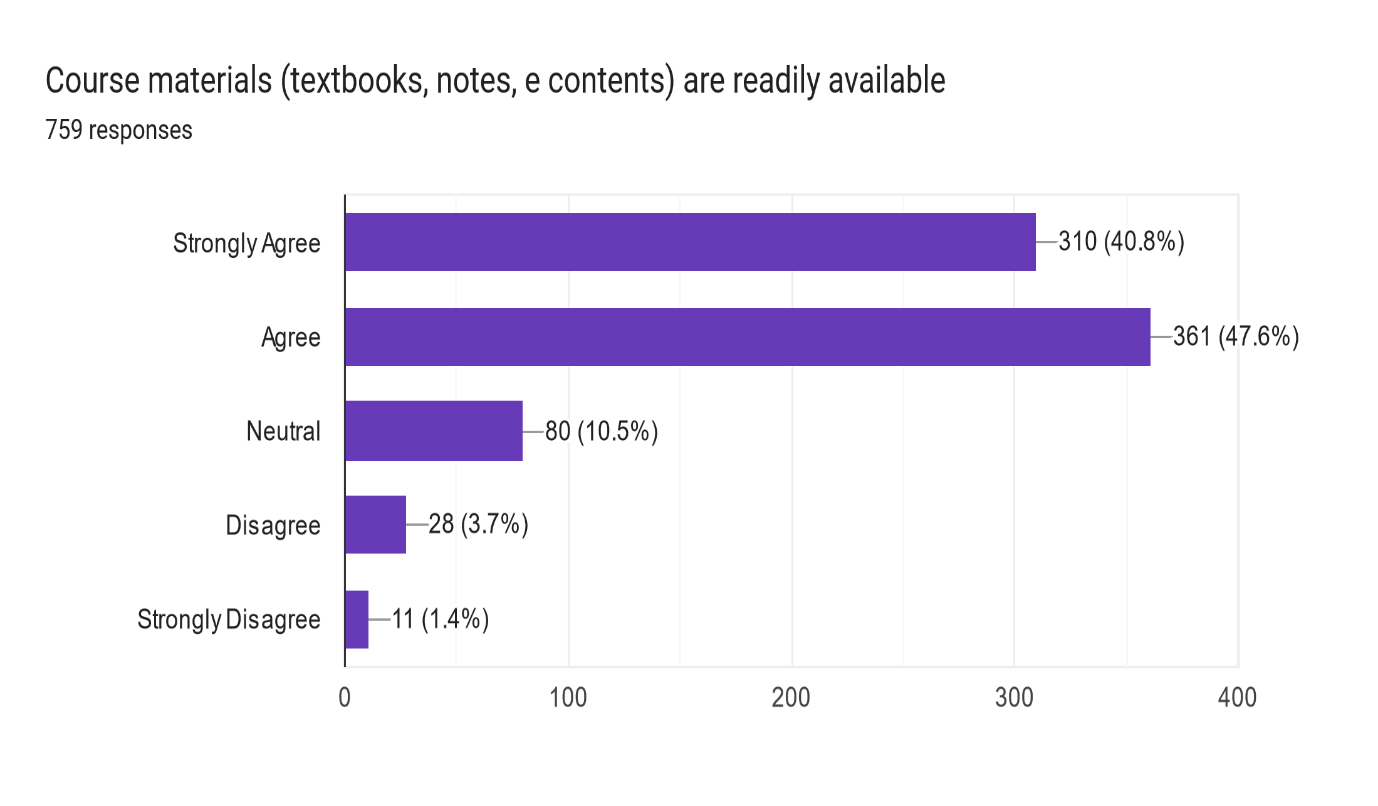 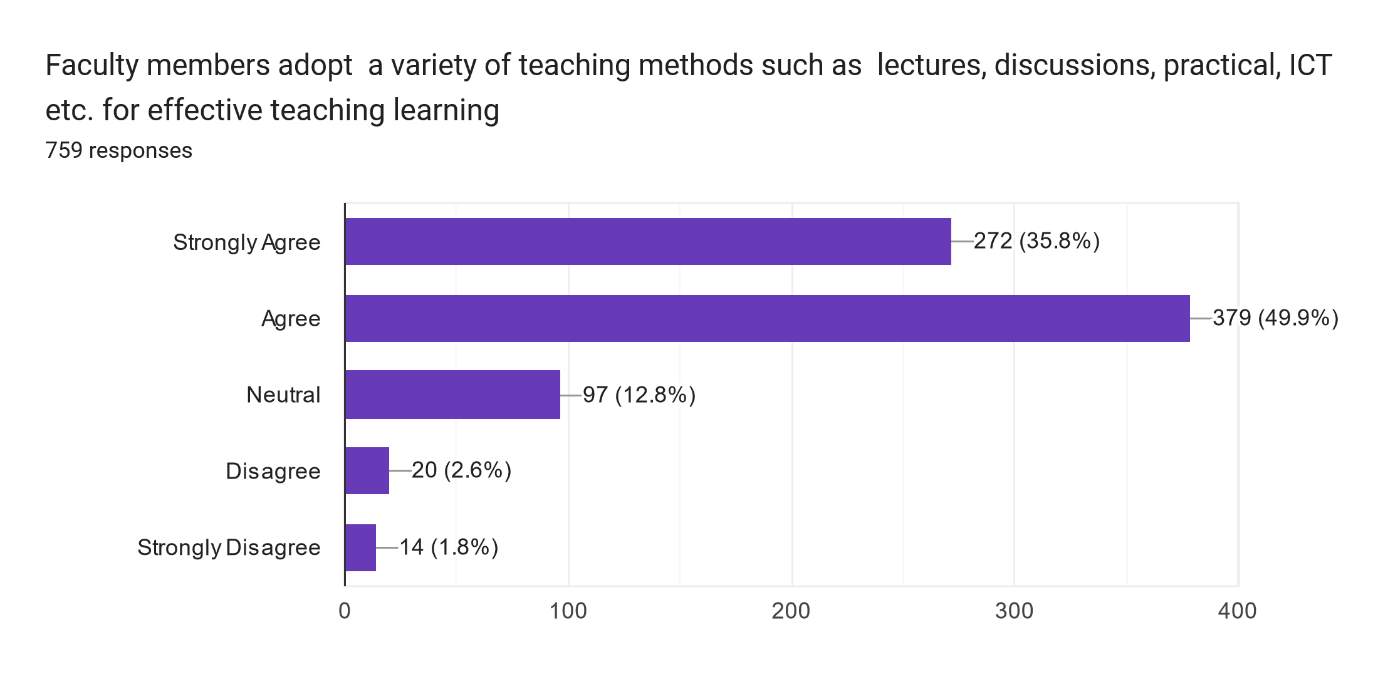 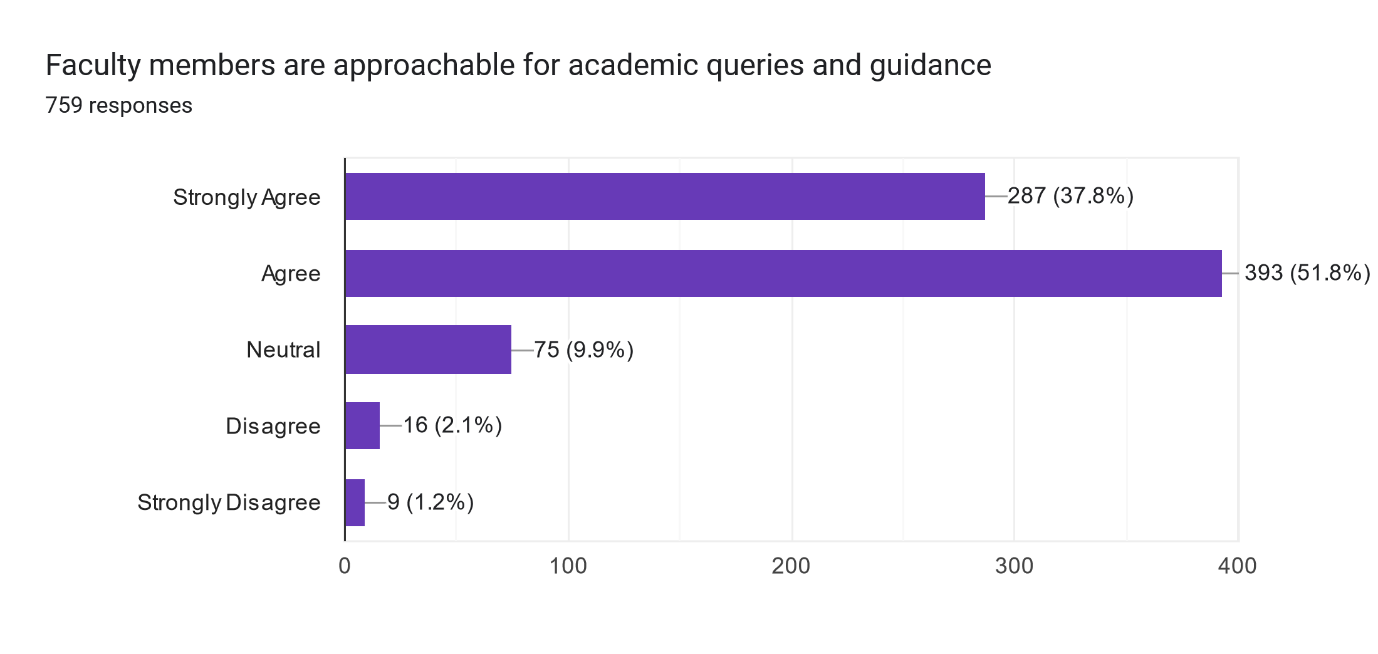 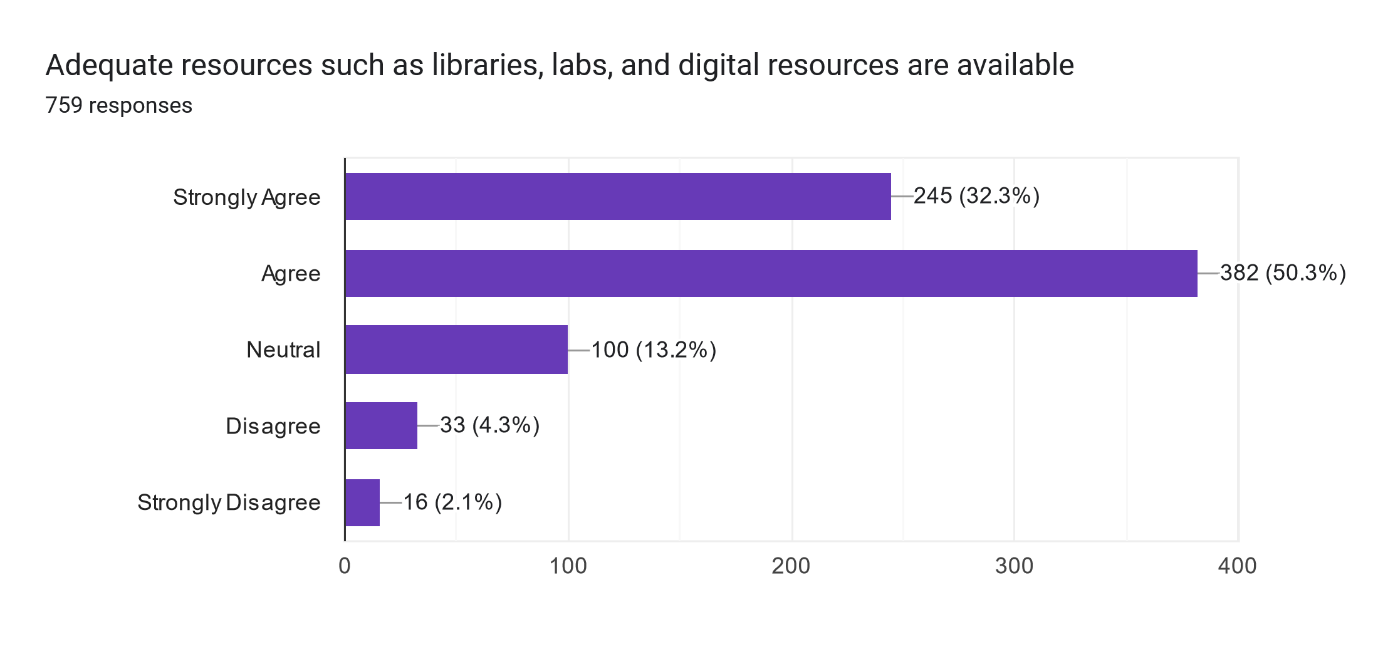 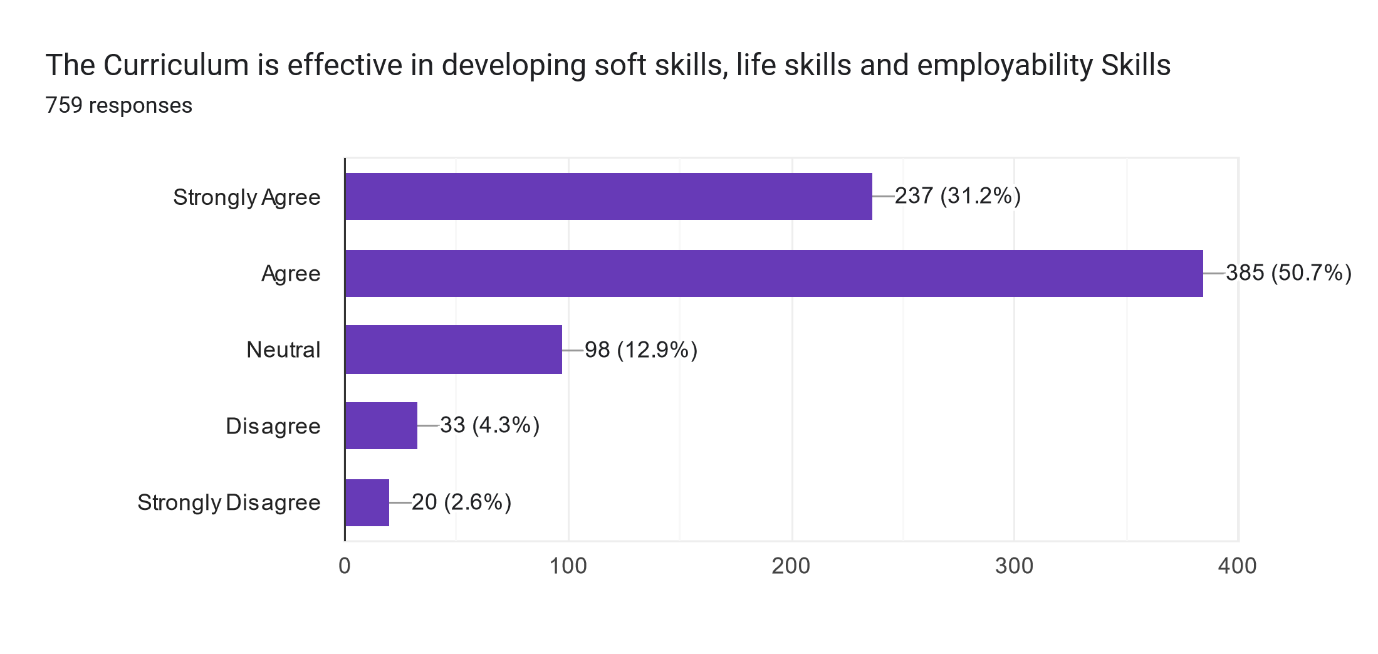 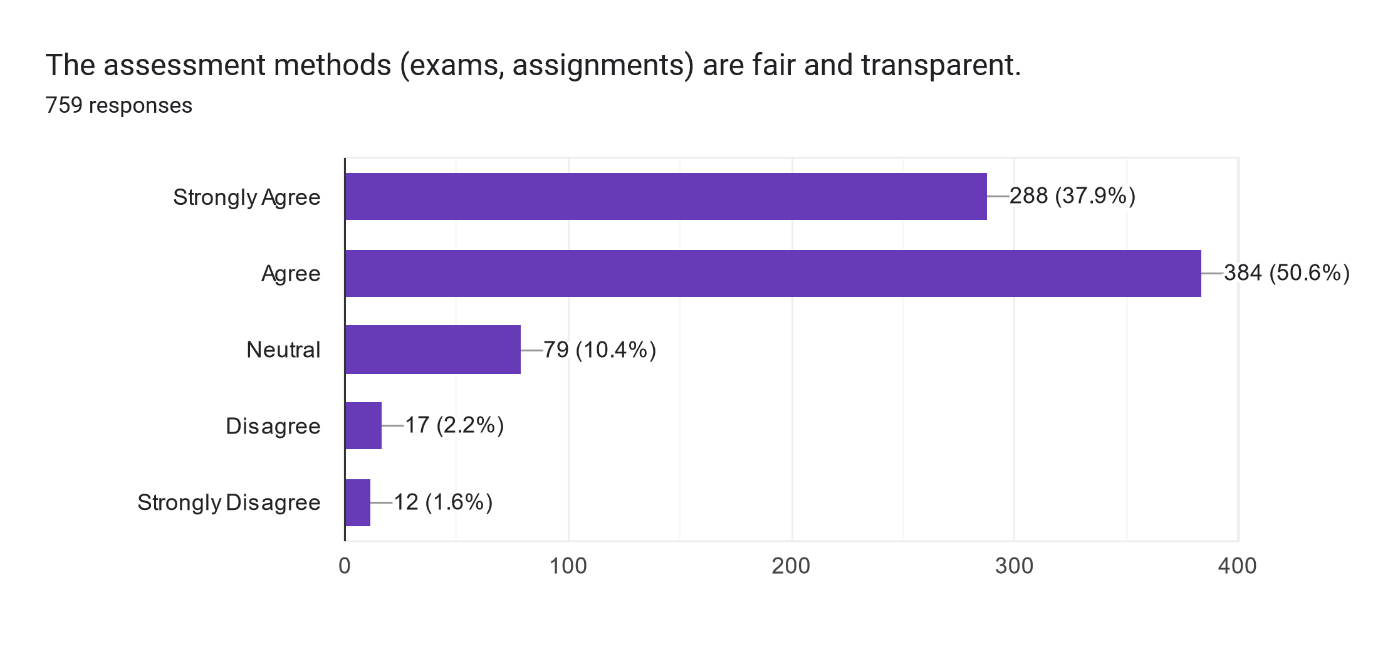 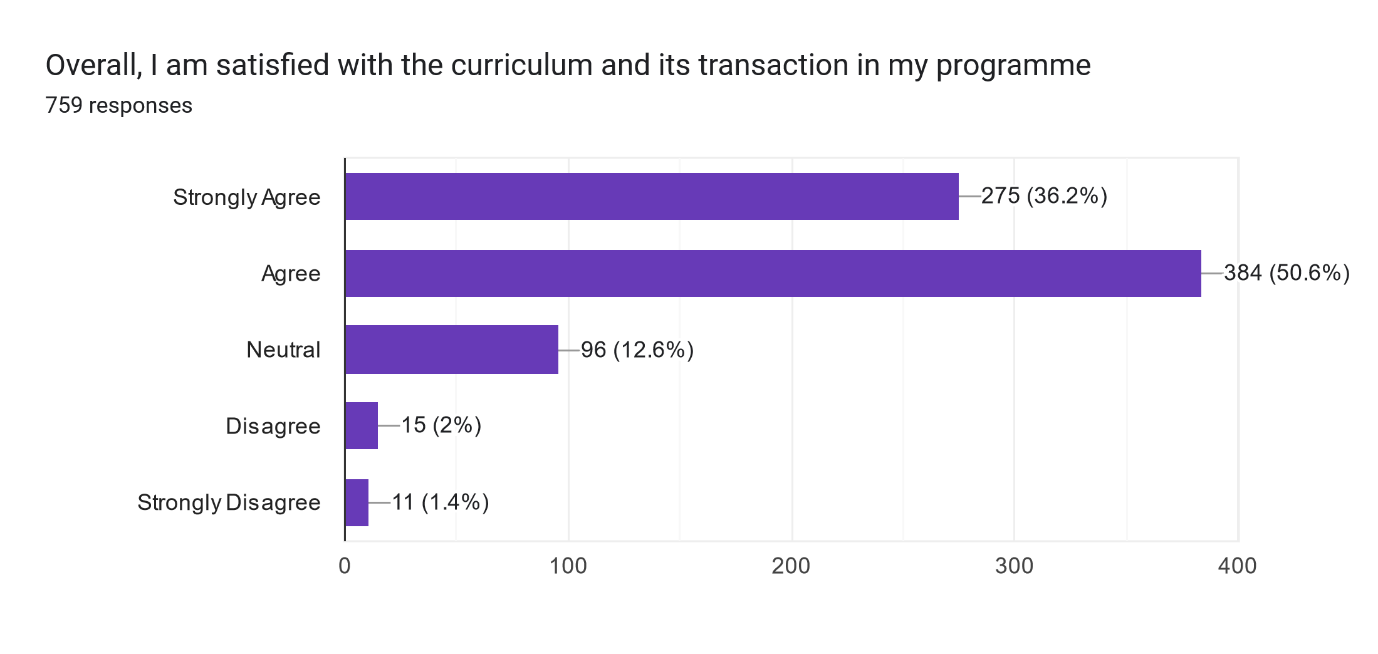 